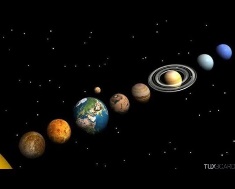 Lundi 17 févrierMardi 18 février Mercredi 19 févrierJeudi 20 février Vendredi 21 févrierVendredi 21 février- de 7 ans+ de 7 ans- de 7 ans+ de 7 ans- de 7 ans+ de 7 ans- de 7 ans+ de 7 ans- de 7 ans+ de 7 ansACCUEIL : 7H30 à 9HAteliers permanents Mandala, Scoubidous, Coloriage, Perles à repasser…Ateliers permanents Mandala, Scoubidous, Coloriage, Perles à repasser…Ateliers permanents Mandala, Scoubidous, Coloriage, Perles à repasser…Ateliers permanents Mandala, Scoubidous, Coloriage, Perles à repasser…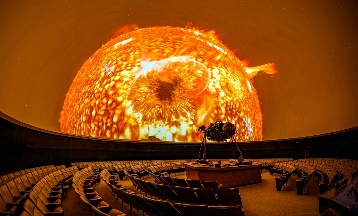 MATIN : 9H à 12H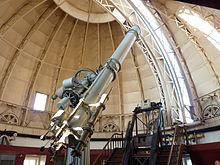 Déco de salle planétaireJeux extérieursCuisine : Gâteaux au chocolat planète,ActivitésP = marque pageG = fusée géanteJeux extérieursCuisine : marbré, gâteaux aux pommes…ActivitésP = mobile de l’espaceG = fusée gaz carboniqueJeux extérieursCuisine : pour le goûter parents,ActivitésP = parcours de motricitéG = soucoupe volanteMIDI : 12H à 13H00RepasTemps calme, lecture, jeux de société…RepasTemps calme, lecture, jeux de société…RepasTemps calme, lecture, jeux de société…RepasTemps calme, lecture, jeux de société…Prévoir un pique-nique et un goûter.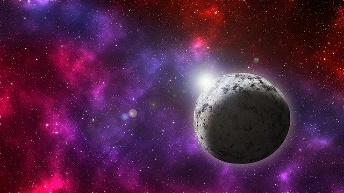 Prévoir un pique-nique et un goûter.ACCUEIL : 13H à 13H30Ateliers permanents Mandala, Scoubidous, Coloriage, Perles à repasser…Ateliers permanents Mandala, Scoubidous, Coloriage, Perles à repasser…Ateliers permanents Mandala, Scoubidous, Coloriage, Perles à repasser…Ateliers permanents Mandala, Scoubidous, Coloriage, Perles à repasser…Prévoir un pique-nique et un goûter.Prévoir un pique-nique et un goûter.APRES MIDI 13H30 à 16HJeux extérieursActivitésP = martienG = tableau de selTemps calme et sieste pour les plus petitsFin des activités du matin,Jeux extérieursTemps calme et sieste pour les plus petitsLancement fusées,Jeux extérieursTemps calme et sieste pour les plus petitsFin des activités du matinjeux extérieursTemps calme et sieste pour les plus petitsPrévoir un pique-nique et un goûter.Prévoir un pique-nique et un goûter.GOUTER 16H à 16H30Gouter Temps calme, lecture, jeux de société…Gouter Temps calme, lecture, jeux de société…Gouter Temps calme, lecture, jeux de société…Gouter parentsPréparés par les enfants à partir de 16hGouter et retour au centreGouter et retour au centreSOIR 16H30 à 18HDépart échelonné de 17H à 18H, jeux libres.Départ échelonné de 17H à 18H, jeux libres.Départ échelonné de 17H à 18H, jeux libres.Gouter parentsPréparés par les enfants à partir de 16hDépart échelonné de 17H à 18H, jeux libres.Départ échelonné de 17H à 18H, jeux libres.